Работники Мядельской межрайонной инспекции окунулись в атмосферу военного лихолетьяС целью сохранения исторической памяти, воспитания подрастающего поколения на историческом наследии Великой Отечественной войны, повышения патриотизма и любви к своей Родине, Мядельской межрайонной инспекцией организовано культурно-патриотическое мероприятие с посещением работниками инспекции и членов их семей Белорусского государственного музея истории Великой Отечественной войны.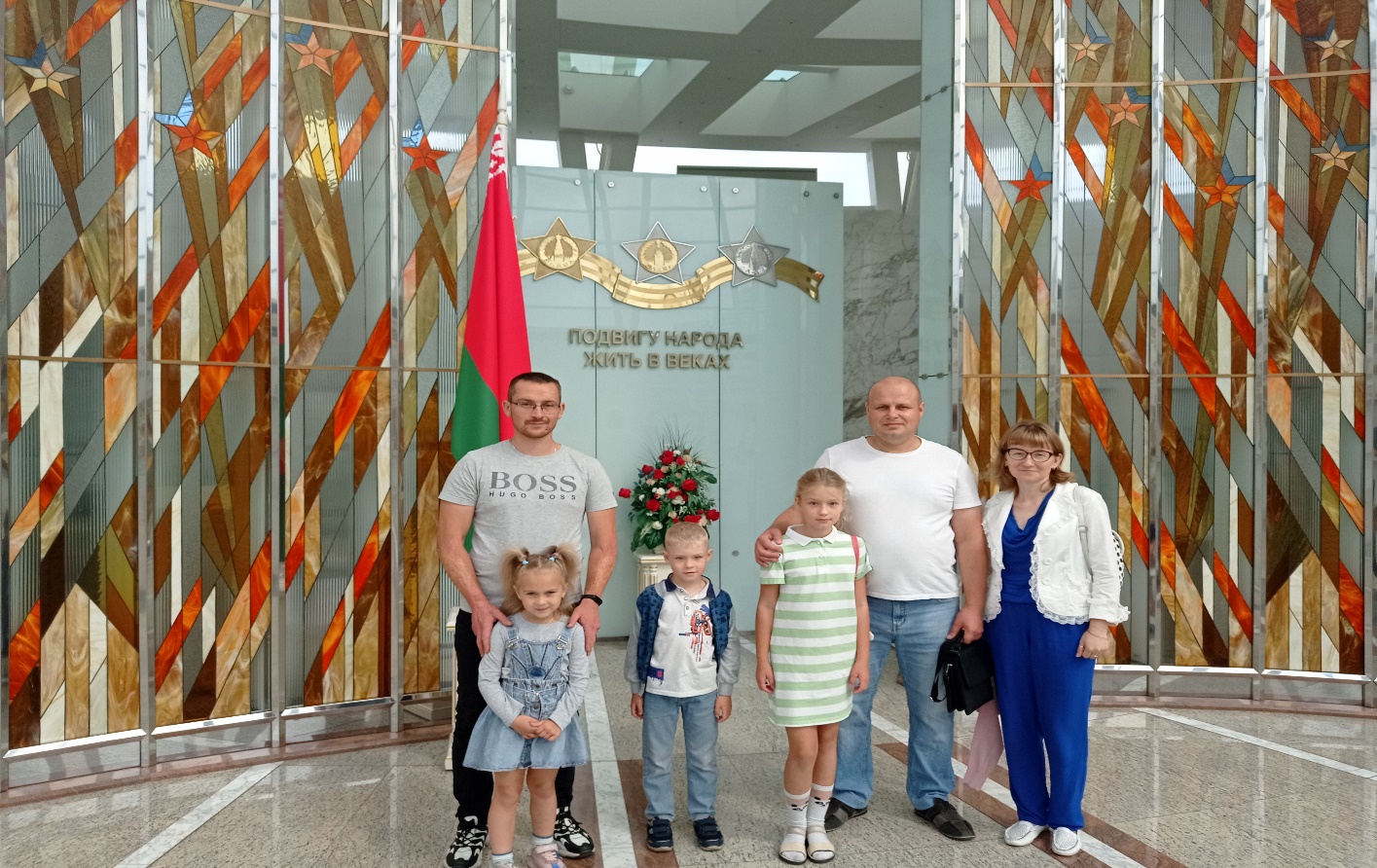 Подвигу народа жить в веках. Мы будем помнить.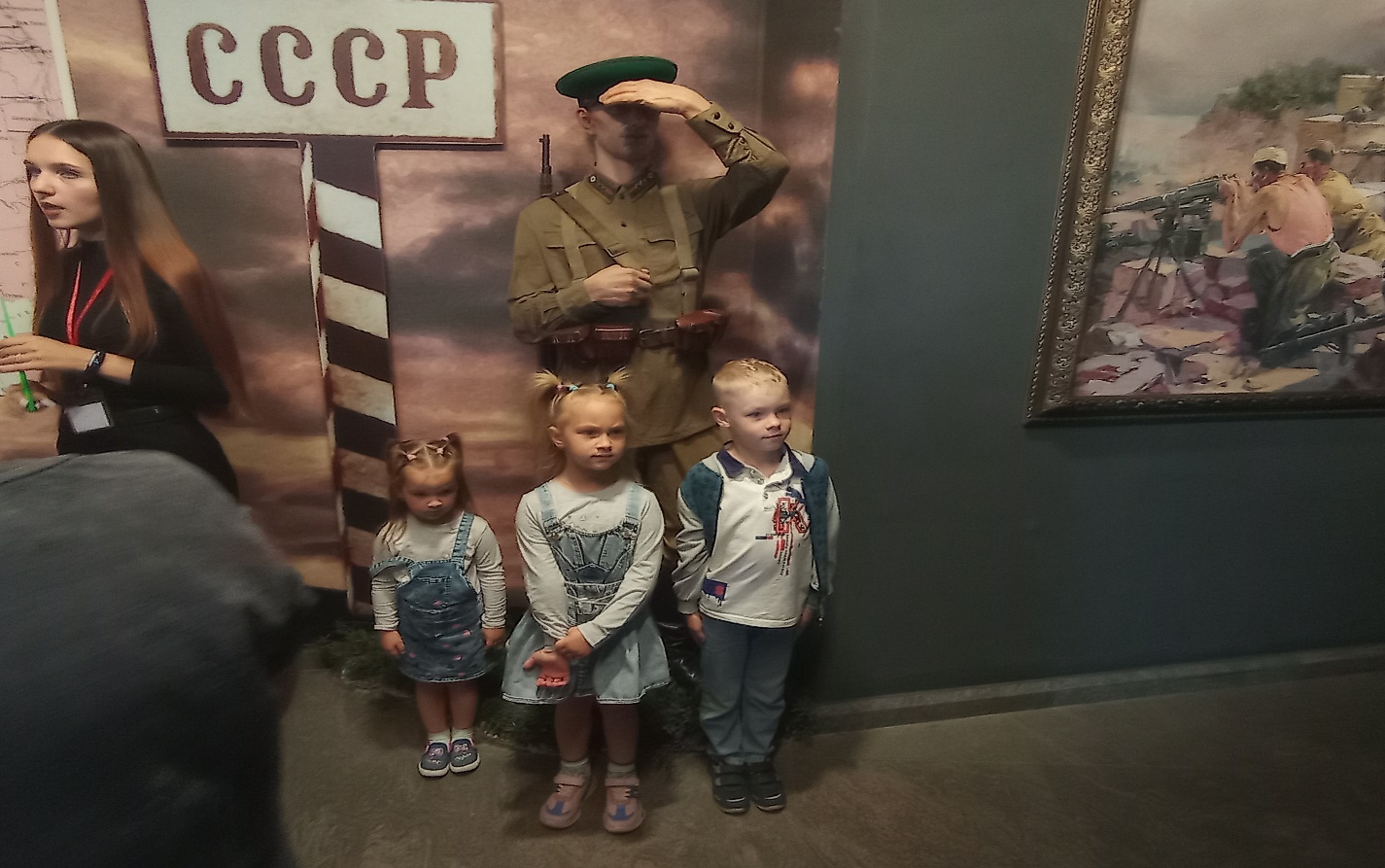 Она наша, она любимая, а любимую не отдают! 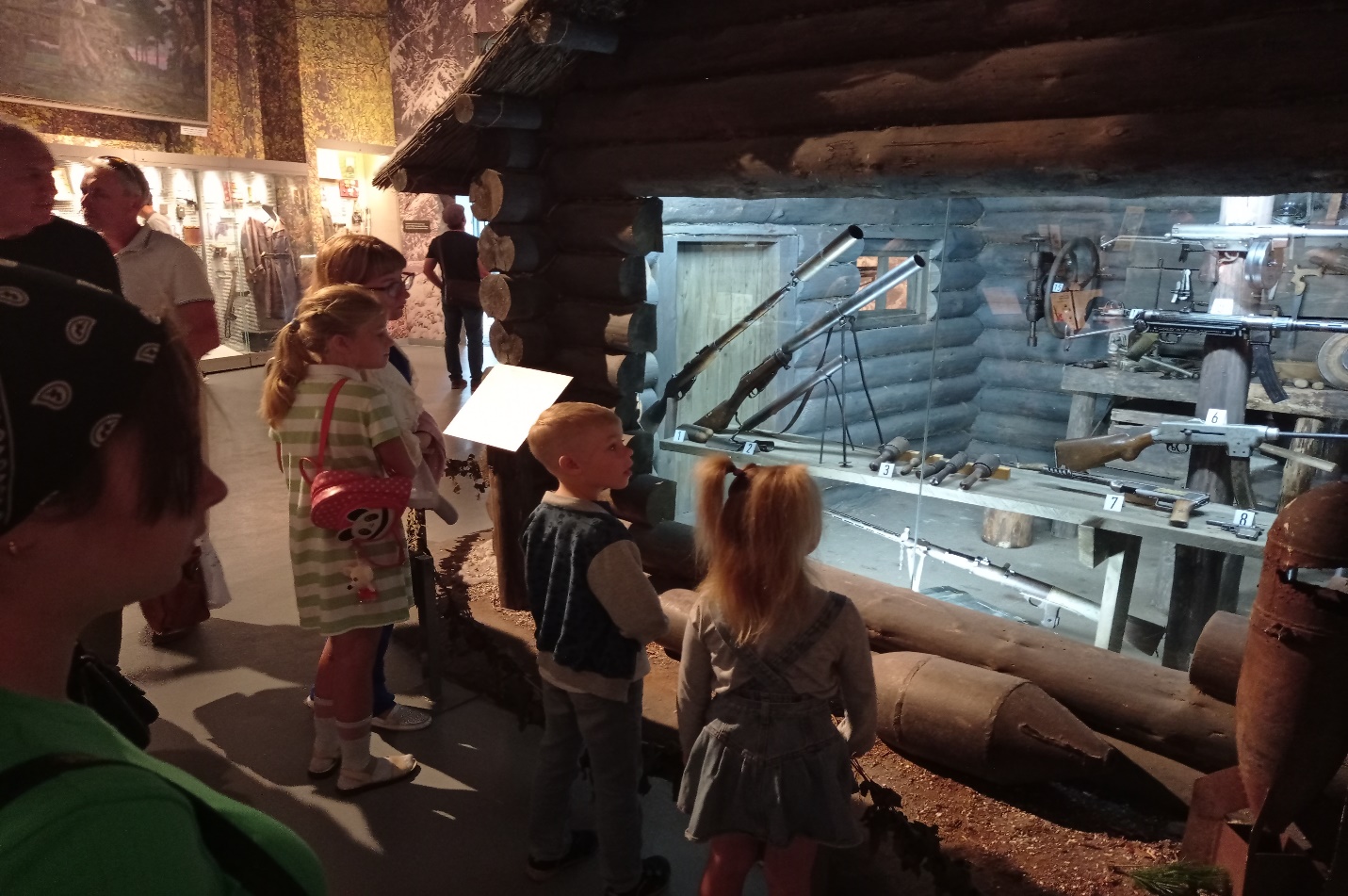 И дым Отечества нам сладок и приятен.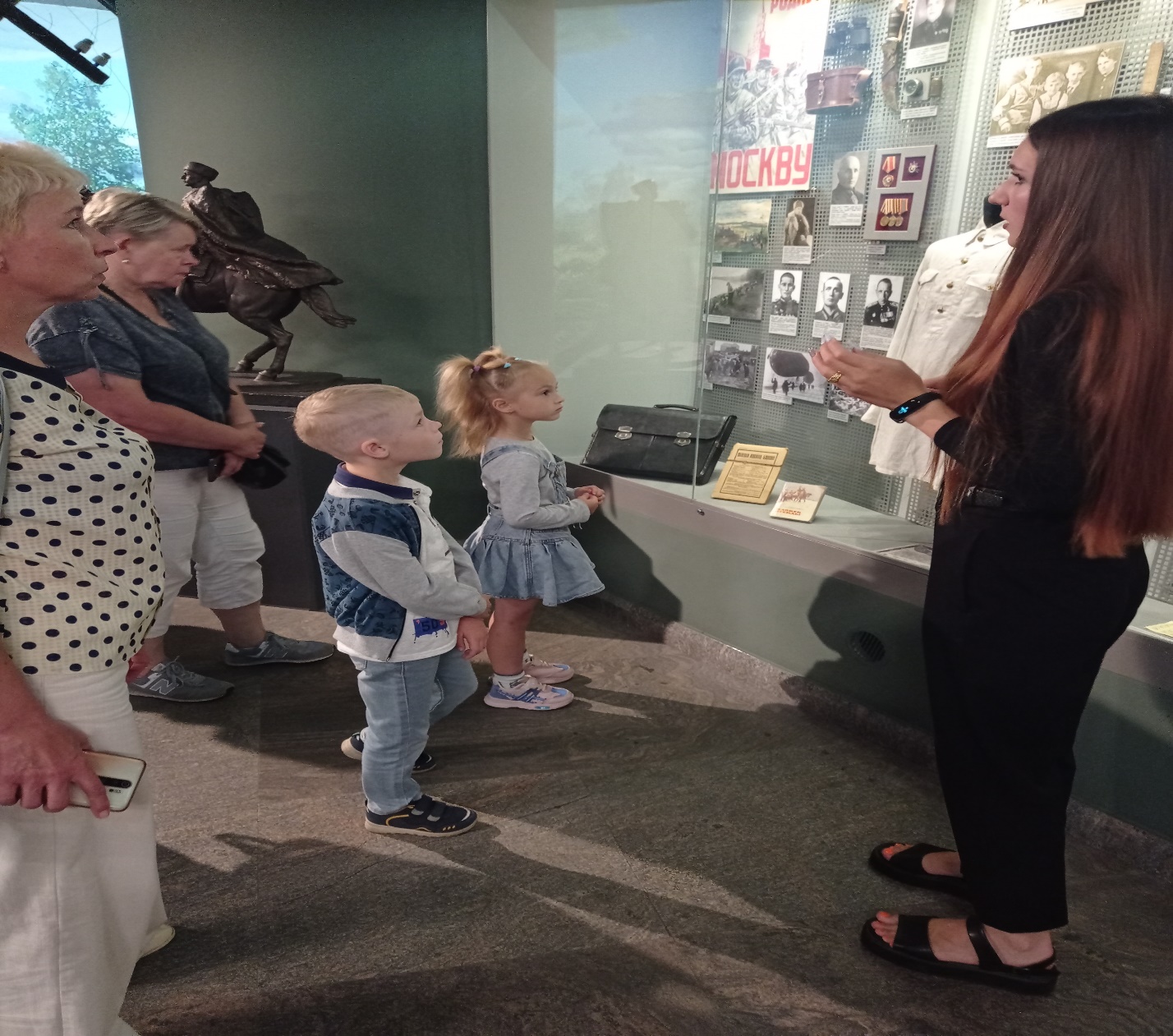 Будущее нашей страны в надежных руках.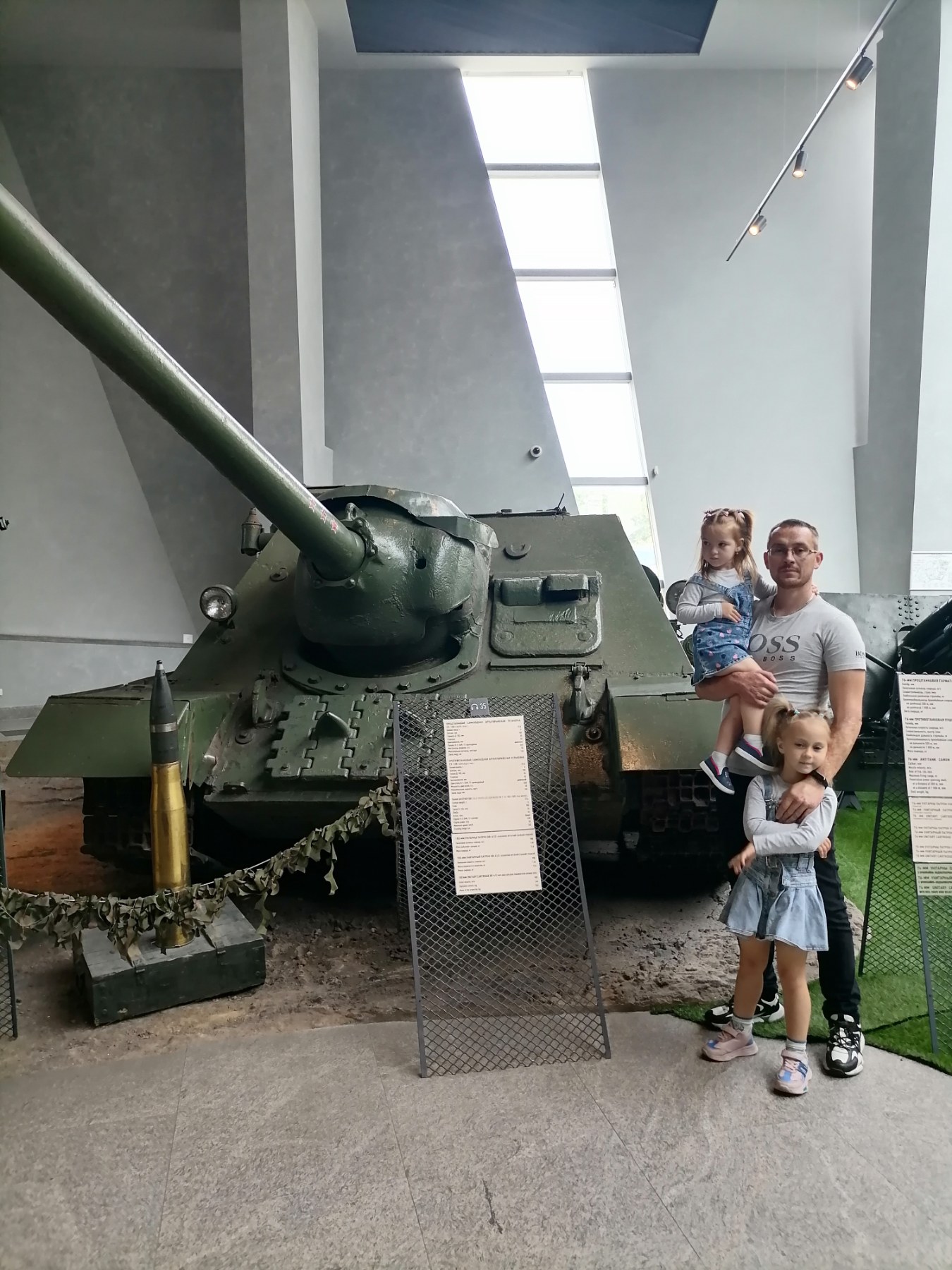 Любовь к Родине начинается с семьи.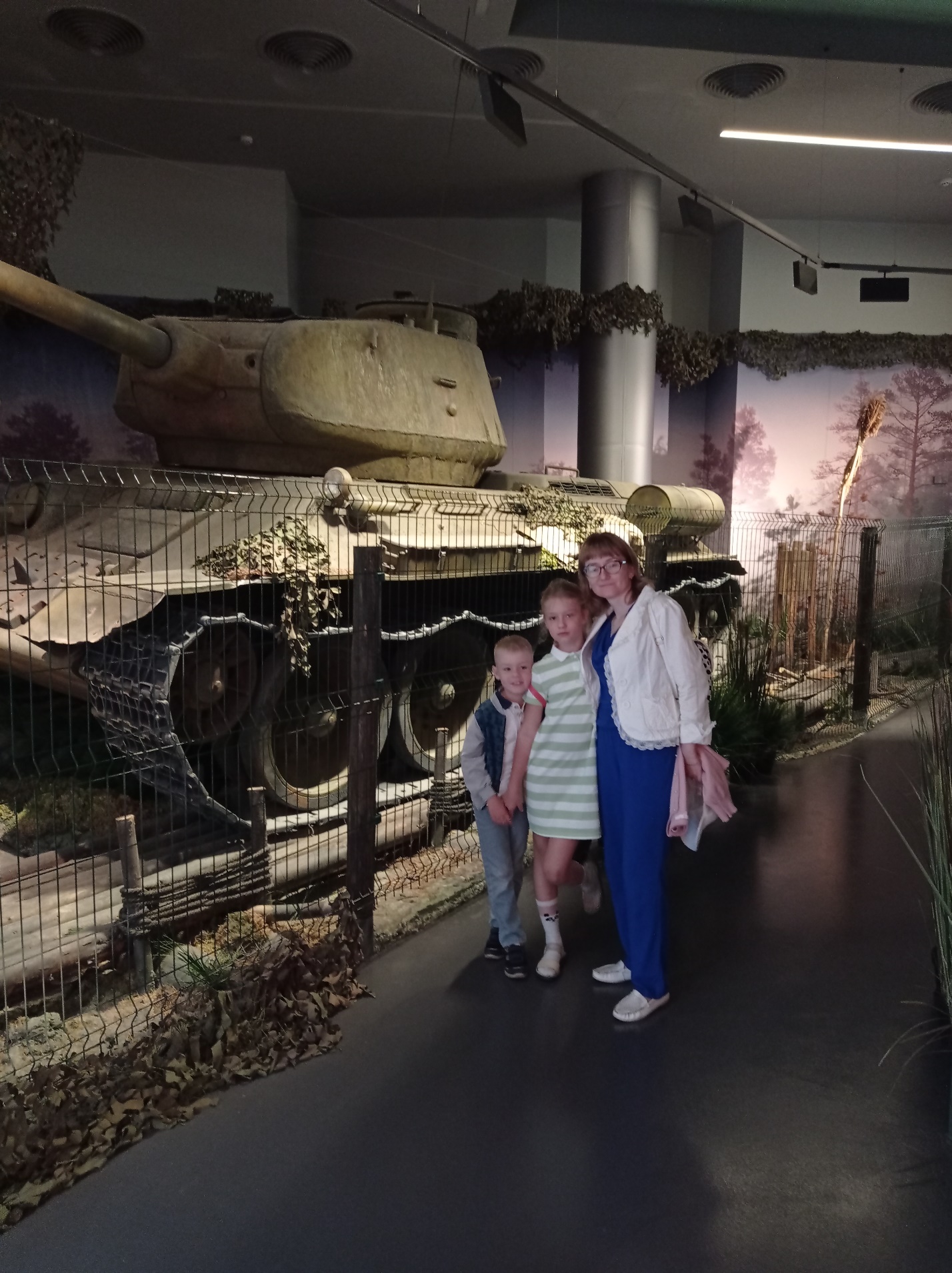 Любовь к Родине начинается с семьи.Мядельская МРИ